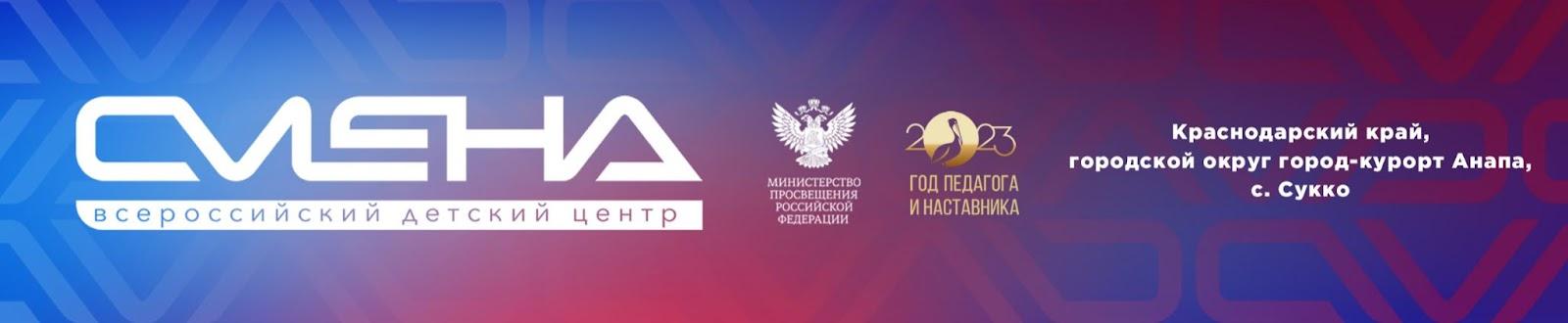 ПРЕСС-РЕЛИЗ                                                                                       19.06.2023 г. Сменовцы создали робота-проводника, безопасные перила и телеграм-бот для пассажиров поездовВ «Смене» школьники создали проекты, которые помогут усовершенствовать работу поездов. Среди идей, предложенных участниками образовательной программы «ТИН-каникулы», робот-проводник, безопасные перила и пассажирский телеграм-бот. Во Всероссийском детском центре «Смена» завершилась образовательная программа «Страна железных дорог – ТИН-каникулы», партнером которой выступил холдинг «Российские железные дороги». Участники программы – 200 ребят из 48 регионов России, увлеченные увлеченные железнодорожными профессиями, и наставники Детской железной дороги. Вместе они создали комплекс проектов, направленных на улучшение работы РЖД.«Для сменовцев участие в «ТИН-каникулах» – это возможность освоить рабочую профессию, востребованную во все времена, и стать частью команды одной из самых перспективных компаний в стране – холдинга «Российские железные дороги». Благодаря сотрудничеству со «Сменой» РЖД формируют достойный кадровый резерв, а дети создают проекты, которые, получив дальнейшее развитие, смогут усовершенствовать работу поездов и всей железнодорожной инфраструктуры России», – отметил директор ВДЦ «Смена» Игорь Журавлев. В «Смене» школьники погрузились в мир железнодорожных профессий, научились моделировать, конструировать, презентовать проекты и доказывать их практическую пользу.  Юные железнодорожники, разделившись на три команды, разработали 53 проекта в направлениях: «Наставник в Стране железных дорог», «Робототехника: от идеи к результату» и «Управление железнодорожным транспортом». Итоговую работу ребят оценивали эксперты РЖД: руководитель дирекции акселерации проектных инициатив «Движения первых» Мария Захарова, заместитель начальника Ярославской детской железной дороги Иван Москвин, начальник детского технопарка «Кванториум РЖД» Виктор Барютин, председатель Ассоциации организаторов социальных проектов и мероприятий «Координационный центр социальной поддержки молодежи» Наталия  Сидорина. На защите проектов участники направления «Робототехника: от идеи к результату» представили модели роботов, которые станут незаменимыми ассистентами на железной дороге: погрузчик-переносчик, робот-няня, безопасные перила и другие. Лучшим проектом, по мнению жюри, признана работа «Робот-проводник». Награду за первое место получили Марина Макарычева из Нижнего Новгорода, Амина Савина из Саратова, Ульяна Суртаева из Тульской области, Арина Джабарова из Волгограда и Маргарита Павлик из Иркутской области.«Модель робота-проводника мы создавали всей командой и сошлись во мнении, что такие инновационные устройства необходимы в поездах. По нашей задумке робот-проводник мобильно выполняет свою работу – двигается по вагонам, проверяет билеты, привозит еду и напитки, будит пассажира на нужной станции. Я думаю, что наш проект победил, потому что несет практическую пользу и способен стать настоящим помощником для работников железной дороги»,  – рассказала один из авторов проекта Арина Джабарова из Волгограда.В рамках модуля «Управление железнодорожным транспортом» сменовцы  учились управлять электровозом: отправлять поезд со станции, преодолевать сложные участки пути и отрабатывать действия локомотивной бригады в нестандартных ситуациях. Также мальчишки и девчонки разработали полезные  лайфхаки: телеграм-бот для пассажиров поездов дальнего следования, квест-игру о правилах поведения на железной дороге, набор карточек для подготовки к конкурсам на железнодорожную тематику «Железнодорожный чемпион». Последний стал победителем конкурса. Проект разработали Софья Романова из Ярославской области, Егор Лукичев из Московской области и Артем Калугин из Курской области. Работы участников направления «Наставник в Стране железных дорог» носят просветительский характер и знакомят с работой холдинга «Российские железные дороги». Сменовцы придумали квест-игру по изучению героев отечественных мультфильмов, карту путешествий для пожилых людей и компьютерную игру «Ристория» с элементами перемещения по периодам отечественной истории – именно она заняла первое место. Авторы проекта: Матвей Белых из Свердловской области, Артем Пыленков из Республики Хакасия, Валерия Старухина из Челябинской области и Алексей Гарсия Адов из Королевства Испания. Также юные наставники «Страны железных дорог» создали гранд-макет Страны суперсилы, который состоит из более чем 100 объектов Земли будущего. Это башня-излучатель антисептика, радиомаяк хорошего настроения, скоростной эшелон для неотложной помощи, высокоскоростной Wi-Fi-роутер со встроенной антивирусной программой и профи-примерочные. Гранд-макет станет экспонатом одного из Музеев профессий центра профмастерства в «Смене». Ребята получили сертификаты об окончании образовательной программы и сувениры от ОАО «РЖД».Образовательная программа «Страна железных дорог – ТИН каникулы» была реализована в «Смене» с 29 мая по 18 июня при поддержке Министерства просвещения России. Партнер программы – ОАО «Российские железные дороги». 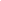 ФГБОУ ВДЦ «Смена» – круглогодичный детский центр, расположенный в с. Сукко Анапского района Краснодарского края. Он включает в себя четыре детских образовательных лагеря («Лидер», «Профи», «Арт», «Профессиум»), на базе которых реализуется более 80 образовательных программ. В течение года в Центре проходит 16 смен, их участниками становятся свыше 16 000 ребят из всех регионов России. Профориентация, развитие soft skills, «умный отдых» детей, формирование успешной жизненной навигации – основные направления работы «Смены». С 2017 года здесь действует единственный в стране Всероссийский учебно-тренировочный центр профессионального мастерства и популяризации рабочих профессий, созданный по поручению президента РФ. Учредителями ВДЦ «Смена» являются правительство РФ, Министерство просвещения РФ. Дополнительную информацию можно получить в пресс-службе ВДЦ «Смена»: +7 (86133) 93-520 (доб. 246), press@smena.org. Официальный сайт: смена.дети.